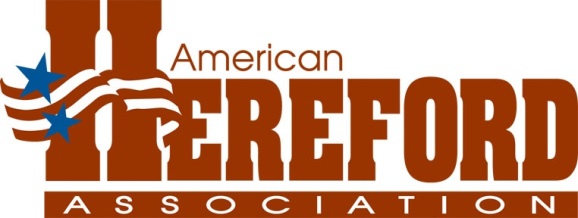 FOR IMMEDIATE RELEASENov. 8, 2013Contact: Angie Denton, adenton@hereford.org, 785-363-7263News writer: Lynsey Meharg, American Royal intern Champions Named during American Royal Hereford ShowKANSAS CITY, Mo. – ECR Who Maker 210 ET and RW KLD Mindy Too 4080 2020 ET won the grand champion bull and female titles at the 2013 American Royal National Hereford Show on Nov. 3, in Kansas City, Mo. 	Judge Kyle Colyer of Bruneau, Idaho, sorted the 194-head open show and complimented the overall quality of the entries. 	Grand and champion yearling bull honors went to Fawcett’s Elm Creek Ranch, Ree Heights, S.D.; John Tucker, North Platte, Neb.; Bushy Park Farm, Mitchell, S.D.; and Sullivan Farms, Dunlap, Iowa, with ECR Who Maker 210 ET. The April 9, 2012, bull is sired by DKF RO Cash Flow 0245 ET. Reserve grand and champion senior bull honors went to LED GKB Legend 108 ET, owned by Gary and Kathy Buchholz, Waxahachie, Texas. The May 1, 2011, bull is sired by CRR About Time 743.	In the female show, grand and champion spring yearling heifer honors went to RW KLD Mindy Too 4080 2020 ET, owned by Kaine Warnken, Schulenburg, Texas. The daughter of RW Ballistic 552 4080 ET was born March 10, 2012. Reserve grand and champion spring heifer calf honors were awarded to BR Anastasia 3023 ET, owned by Aidyn, Rylee and Bryden Barber, Channing, Texas. The March 2, 2013, female was sired by UPS TCC Nitro 1ET. 	In the cow-calf show, DM Dominette 136, exhibited by Kati Fehlman of Junction City, Kan., was selected champion. The May 4, 2011, daughter of CL 1 Domino 955W showed with a March heifer calf sired by HH Perfect Timing 0150 ET. Reba and Justin Hurst of Nevada, Mo., exhibited the reserve champion cow-calf pair, H DeLHawk Athena 110 ET. The Jan. 29, 2011, daughter of CL 1 Domino 955W showed with a March heifer calf at side, sired by HH Perfect Timing 0150 ET.	Following the selection of the champions, Perks Ranch, Rockford, Ill., was named premier exhibitor. Purple Reign Cattle Co., Toulon, Ill., was named premier breeder. Square G Ranch, Thomas, Okla., exhibited the first-place get-of-sire with a group sired by C Thriller ET.	Prior to the open show, Judge Ken Geuns, Bath, Mich., sorted the 58-head junior heifer show. CRR 980 Bobbie 271 shown by John Hampton Cornelius, Kersey, Colo., was selected the grand champion heifer. Reserve grand honors went to BR Anastasia 3023 ET owned by Aidyn, Rylee and Bryden Barber of Channing, Texas. 	To view complete results of the 2013 American Royal National Hereford Show visit Hereford.org. Champion photos may be downloaded at www.herefordphotoshop.com/media. Additional Division resultsReserve spring calf champion heifer: Cassidy Hanson, Linn Grove, Iowa, with Purple Jaxon 36A ET by AH JDH Cracker Jack 26U ET.Junior calf champion heifer: Kelsey and Abby Repenning, Mitchell, S.D., with Blacktop Sweetheart 349 by LCX He’s a Truck 104 ET.Reserve junior calf champion heifer: Gary and Kathy Buchholz, Waxahachie, Texas, with GKB 88X Ida Kay 8A ET by NJW 98S R117 Ribeye 88X ET.Fall calf champion heifer: Rylee Barber, Channing, Texas, with BR Alexis Texas 2161 by BR Golden Spread Dan.Reserve fall calf champion heifer: Abby Geye, Rising Star, Texas, with KLD BR Carol D29 by BR CSF Copper ET.Intermediate champion heifer: Jacob Sims, Edmond, Okla., with Showtime Breathless 228 ET by H Excel 8051 ET.Reserve intermediate champion heifer: Kash Long, Wheeler, Texas, with Purple Mosaic 75Z by Purple Moxy 22X ET.Reserve spring yearling heifer: John Hampton Cornelius, Kersey, Colo., with CRR 980 Bobbie 271 by CRR Helton 980.Junior yearling champion heifer: Korbin Collins, Flanagan, Ill., with Purple SV Gypsy 27Z ET by Purple Kingsley 23X ET.Reserve junior yearling champion heifer: Kade Foster, Schulenburg, Texas, with RST GAT Taffy 1009 1Z by DeLHawk Kahuna 1009 ET. Senior yearling champion heifer: Connor Bolch and Haley Fuller, Weston, Mo., with CJB Nuka Y3 by KJ C&L J119 Logic 023R ET.Reserve senior yearling champion heifer: Ranae Poole, Windyville, Mo., with TFL Bright Future Paula by TFL Bright Future Hermitage Tom ET.Spring calf champion bull: Coyote Ridge Ranch, La Salle, Colo., with CRR 109 Catapult 385 by CRR 719 Catapult 109.Reserve spring calf champion bull: John Jones, Thomas, Okla., with JKJ Mr. Thriller A4 by C Thriller ET.Junior calf champion bull: Fawcetts Elm Creek Ranch, Ree Heights, S.D., and Steve Landt, Union, Iowa, with ECR AL Ree Heights 3003 ET by H WCC/WB 668 Wyarno 9500 ET.Reserve junior calf champion bull: Nicholas Eck, Putnam, Okla., with SG Mr. Thriller A10 by C Thriller ET.Fall calf champion bull: Perks Ranch, Rockford, Ill., and Carter St. John, Pell City, Ala., with Perks DCF 181R Dynasty 2109 by BR DM TNT 7010 ET.Reserve fall calf champion bull: McInnis Cattle Co., May, Texas, with MCC Stetson Z565 by MCC Cyrus X517.Reserve yearling champion bull: Perks Ranch, Rockford, Ill.; Robert R. Ryne Jr., Charlotte, N.C.; Bryan and Lisa Braun, Columbia, Ill.; and Kimberly Eudy, Harrisburg, N.C., with Perks 144U Right Track 2040 by TH 122 71I Victor 719T.Reserve senior champion bull: Iron Lake Ranch, Athens, Texas, and Coyote Ridge Ranch, La Salle, Colo., with CRR 719 Catapult 109 by TH 122 71I Victor 719T.###